American Way nowoczesny dystrybutor okularów przeciwsłonecznychChcesz aby w letnim asortymencie w twoim sklepie pojawiły się okulary przeciwsłoneczne? Sprawdź katalogi dystrybutora okularów przeciwsłonecznych American Way.Okulary przeciwsłoneczne - hit na wiosnę i latoWiosna oraz lato to czas kiedy decydowanie częściej możemy liczyć na słoneczną pogodę. Spragnieni słońca po zimowym i jesiennym czasie zapominamy jednak, iż słońce skutecznie zmniejsza naszą widoczność. Jest to szczególnie ważne podczas wykonywania takich czynności jak prowadzenie samochodu czy chociażby jazda na rowerze lub uprawianie innych sportów letnich. Dlatego właśnie nieodzownym elementem naszych stylizacji szczególnie podczas wiosny i lata są okulary przeciwsłoneczne. Jeśli jesteś osobą która prowadzi własny sklepu butik, warto aby w twoim wiosenno-letnim asortymencie pojawiły się właśnie okulary przeciwsłoneczne. Gdzie możesz je kupić?Rzetelny dystrybutor okularów przeciwsłonecznych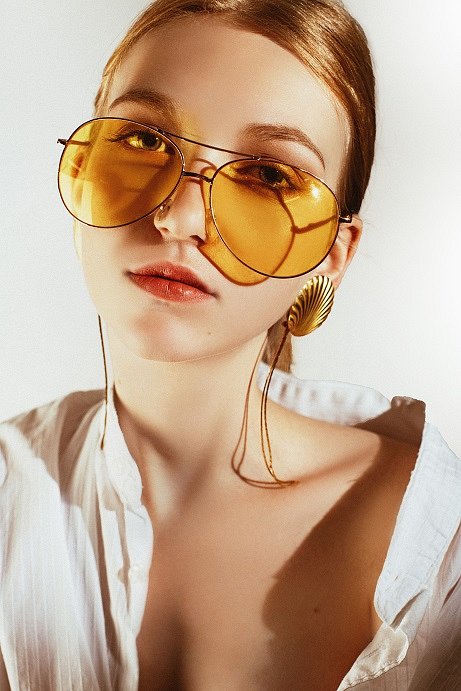 Dystrybutor okularów przeciwsłonecznych American Way dysponuje szerokim wyborem nowoczesnej linii okularów przeciwsłonecznych, w katalogu znajdziesz tradycyjne modele okularów. American Way i jest to producent, dystrybutor i hurtownia jednocześnie która działa na polskim rynku już od 1992 roku współpracując z takimi kontrahentami jak Tesco Auchan Stokrotka Czy Poczta Polska. Jako nowoczesny dystrybutor okularów przeciwsłonecznych, American Way dba o to aby w sezonowych katalogach produktowych pojawiały się modele które nasi klienci z łatwością w eksponują w swoich sklepach.